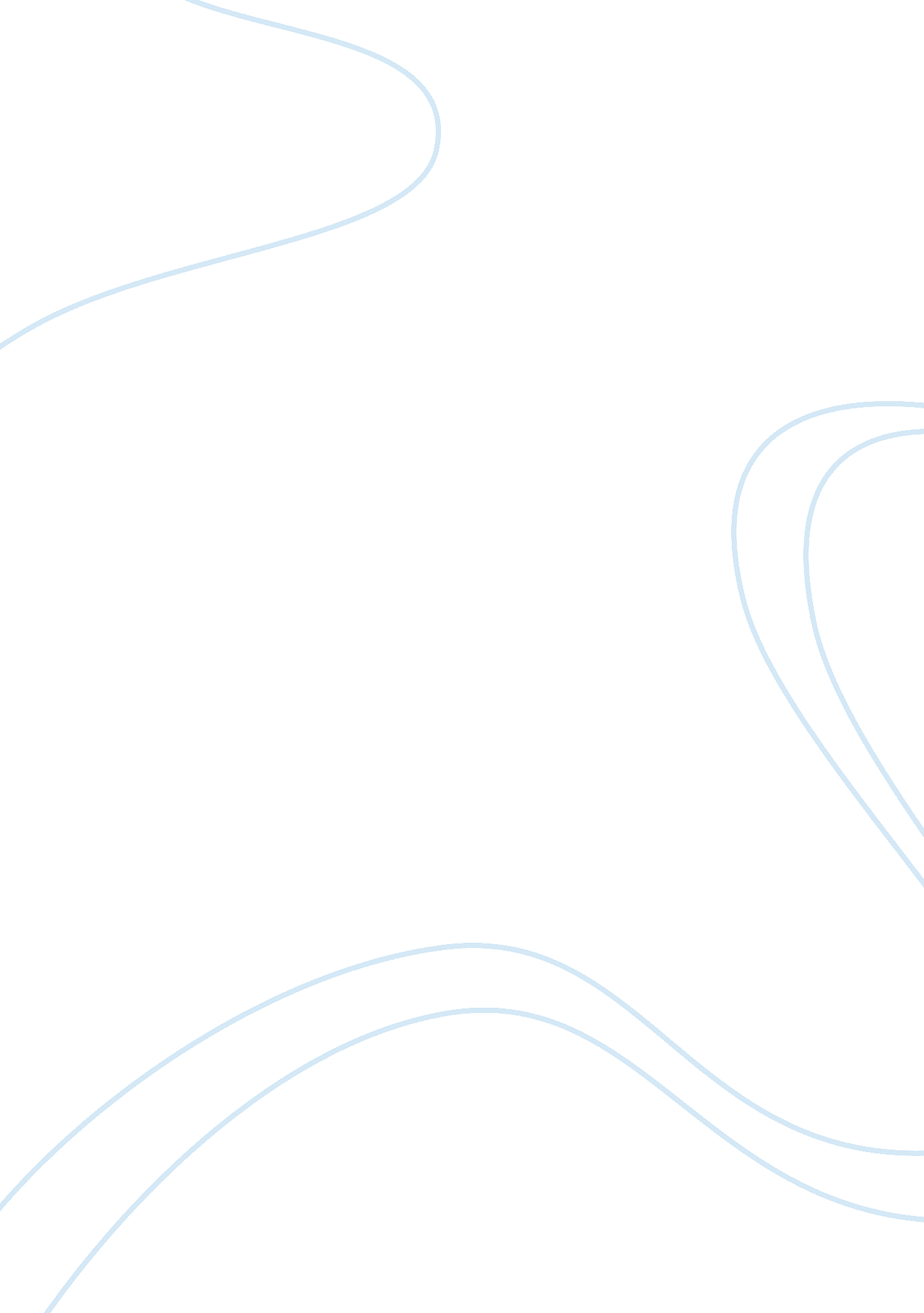 Good example of essay on marketingBusiness, Marketing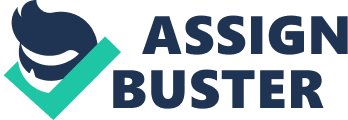 Please type your name here Please type your Instructor name here Press Release for the Well Coffee House, Delaware 
Coffee and Egg Sandwich Combo – contributing all proceeds to charity 
The Well Coffee house is launching a coffee and Egg anytime combo from the 12th of this month and as usual all the profits from these sales also 100% to the charity. The Well a well-known coffee house located centrally and well connected by all modes of urban transport is a reputed and comfortable eat station. 
The Well, a 20 year old coffee shop in the central part of the city, is well located for all classes of clientele and is a popular spot for people to hang out and spend good amount of quality time with their friends and families. The Well is known for its exotic and authentic coffee and snacks including a large variety of cookies, sandwiches and other snacks. 
Now The Well is also offering an all-time favourite of coffee and egg sandwich – an all-time favourite combo at an unbelievable price of just $5 per combo. The offer is a limited period offer starting from the 12th October 2014 through 24th December 2014. This offer will be available throughout the day. Complimentary serving of chips comes along with a combo when ordered in 3 or more in quantity. 
You may contact the manager of the store or the captain on duty for more information on the following phone numbers 
ALL PROFITS GO TO LOCAL & GLOBAL MISSIONS HELPING CHILDREN, FAMILIES AND PEOPLE IN NEED Works Cited Amstrong, P. Kotler & G. Principles of Marketing. 11th Ed. NJ: Pearson Prentice Hall, 2006. 
Andrew C. Gross et al, . Business Marketing. AITBS Publishers, 1998. 
Armstrong, Philip Kotler & Gary. " Customer-Driven Marketing Strategy: Creating Value for Target Customers." Armstrong, Philip Kotler & Gary. Marketing: An Introduction. NY: Prentice Hall, 2010. 177. 